Population and settlement test1	(a)   Study Table 1, which shows information about the population and area of selected regions inChina.Table 1(i)	List the following regions of  from the highest to the lowest population density.[1](ii)	Calculate the population density of  (in people per square km). You must show your calculations.	[2](iii)	Xinjiang is a highland region. Referring to physical factors, explain why some highland regions are sparsely populated.	[3](iv)	Jiangsu is a coastal region. Referring to economic and human factors, explain why many coastal regions are densely populated.	[4](b)  Study Fig. 1, which shows information about population.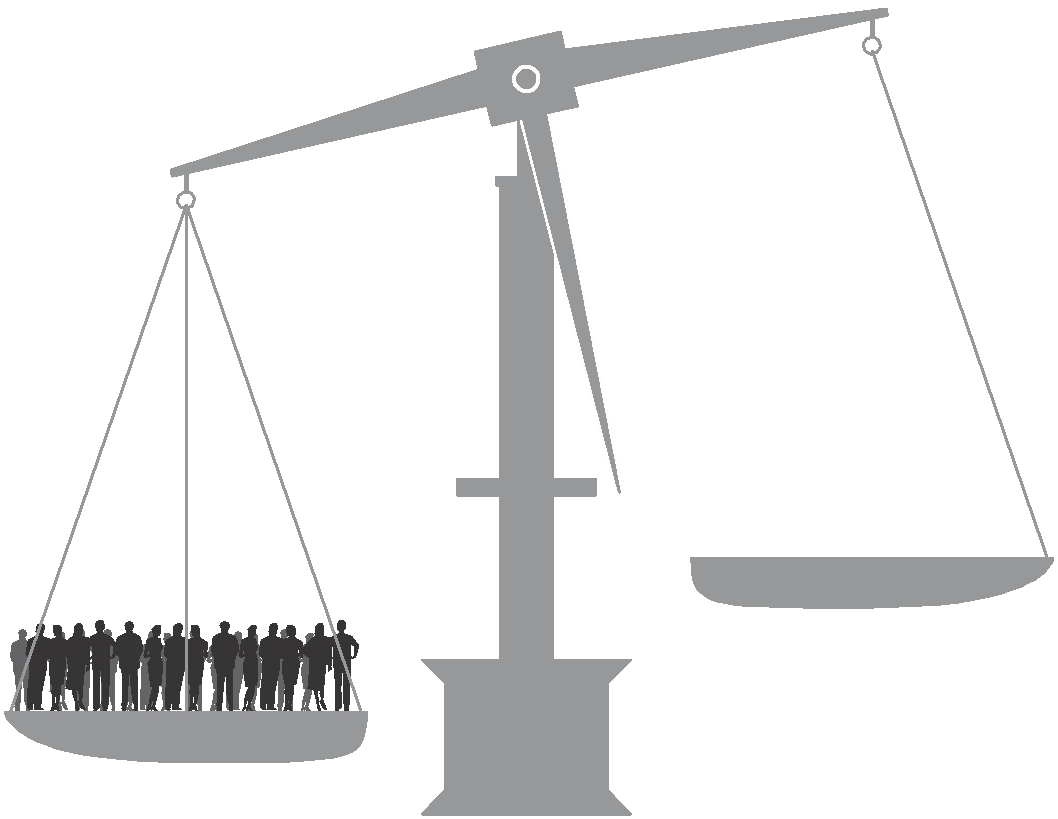 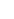 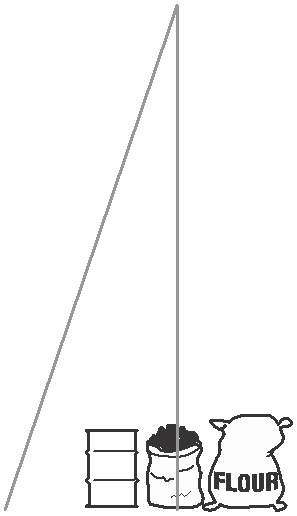 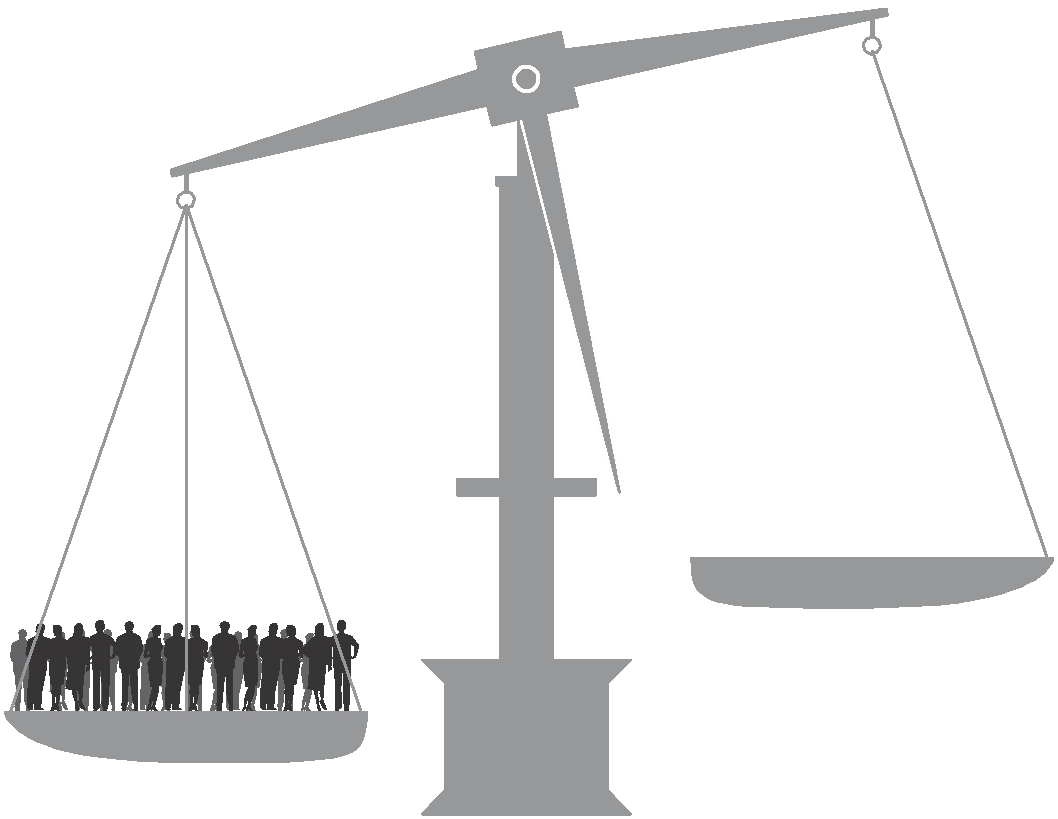 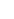 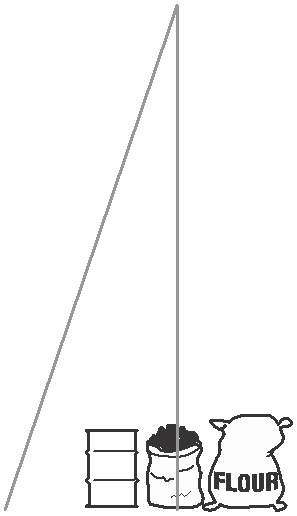 over-population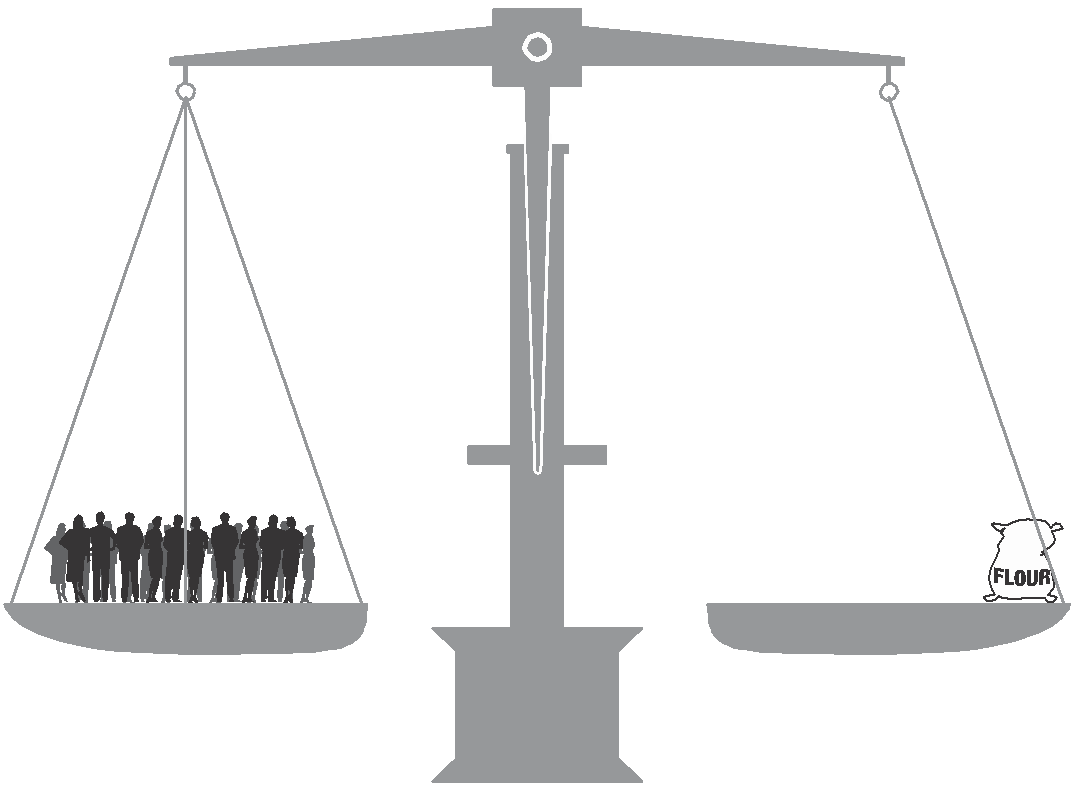 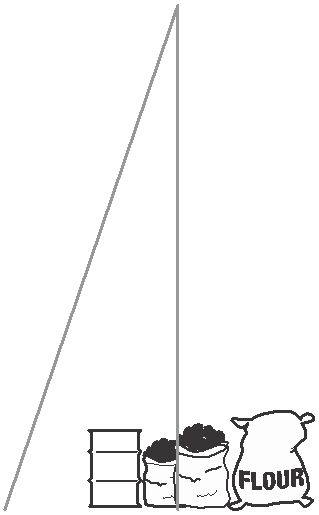 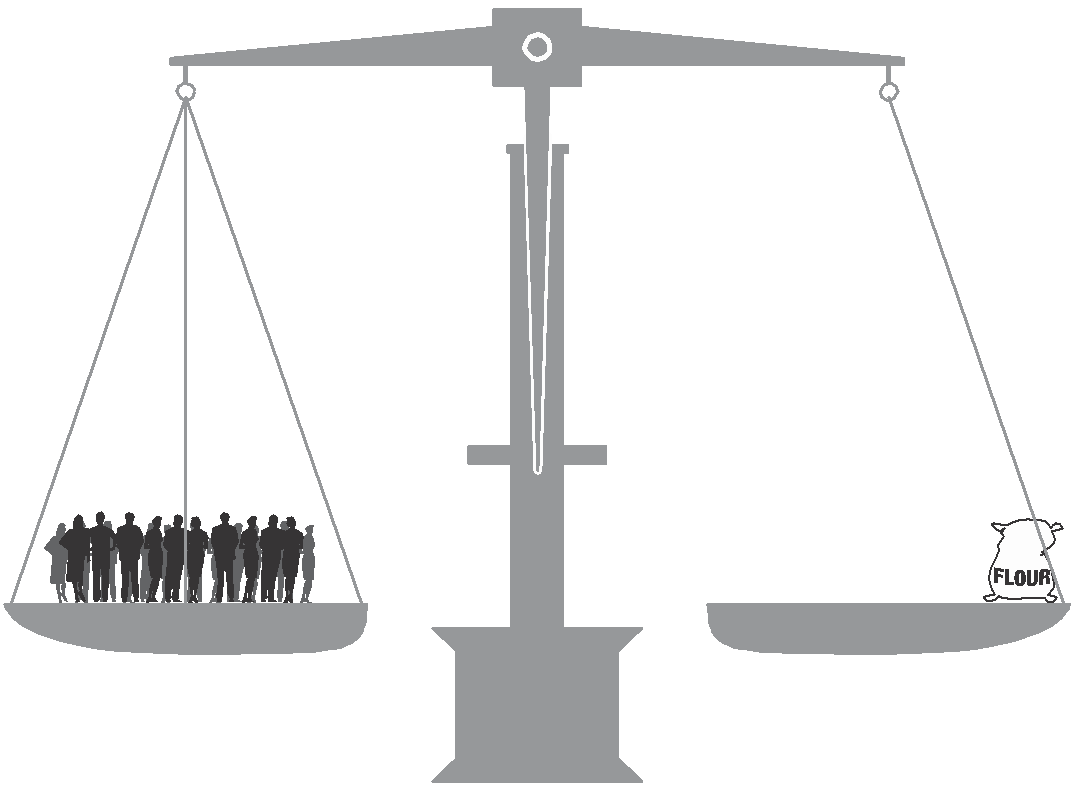 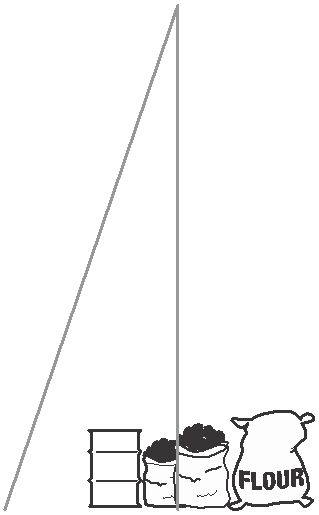 optimum population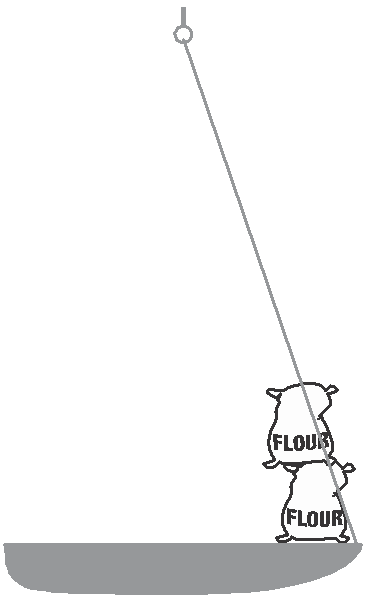 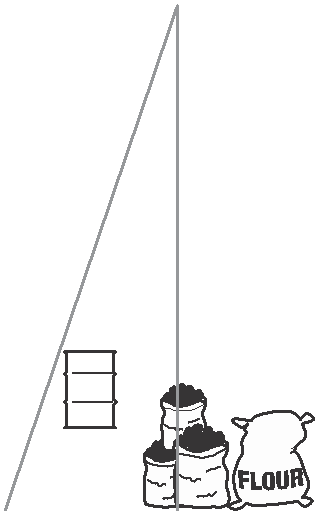 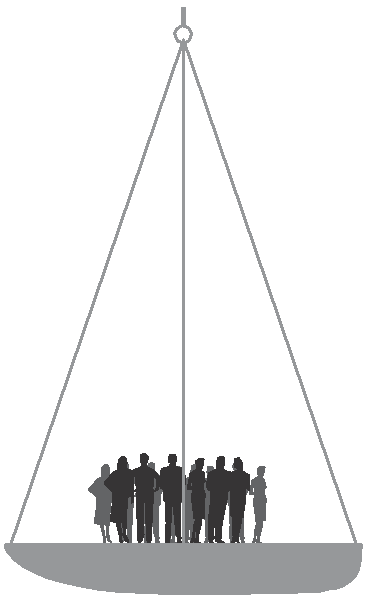 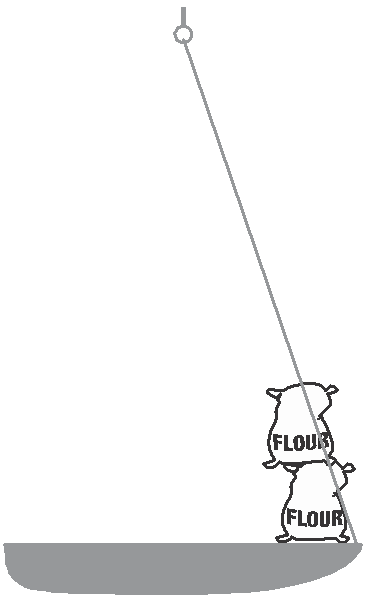 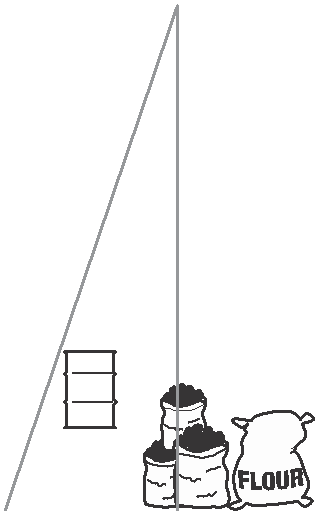 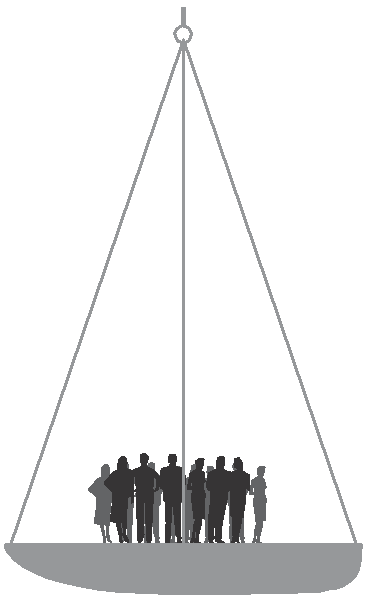 (i)	Suggest the likely effects of under-population on the economy of a region.	[3](ii)	Explain the problems over-population may cause for the people and natural environment of a region.	[5](c)  For an example of international migration which you have studied, explain why many people made the decision to migrate. You should name the countries between which people migrated and refer both to pull and to push factors.	[7][Total: 25 marks]2	The city of Cambridge in the UK lies close to important transport routes. People commute to work in the CBD from the suburbs and surrounding villages. The city suffers from traffic congestion.Fig. 4 below shows features of the transport routes in and around Cambridge.Fig. 4toBirminghamto ElyA428NP PCBDPA1303	toCAMBRIDGEHarwichP	Pto London toLondon	0	2	4	6Melbourn	kmKeyPmotorway and dual carriageway other main roadcar park with bus to CBD	built up areaCBDcentral business districtrailway and station7(a)  What features, shown on Fig. 4, help reduce traffic congestion for long distance travellers who do not wish to visit Cambridge?................................................................................................................................................................................................................................................................................................................................................................................................................................................................................................................................................ [2](b)  (i)	Find the village of  Melbourn  on  Fig.4. A  commuter travels from Melbourn toCambridge CBD.Estimate the distance, to the nearest kilometre, that the commuter travels.………………………………… kilometresState the compass direction in which the commuter travels.…………………………………[2](ii)	Describe and give a reason for the location of the car parks shown on Fig. 4......................................................................................................................................................................................................................................................................................................................................................................................................................................................................................................................................................................................................................................................................................................................................................................... [3](c)  Suggest one way of reducing traffic congestion caused by commuters from the suburbs of Cambridge.............................................................................................................................................................................................................................................................................................................................................................................................................. [1] [Total: 8 marks]1	(a)   Fig. 1  was  produced  by  the  United  Nations.  It  shows  the  actual  growth  in  the  world’s population by 1999. It also shows that the world’s population may grow in three possible ways by 2050 (estimates X, Y and Z).(i)		Describe fully what the graph shows about population growth.   [3] (ii)	How and why do the two estimates for future population growth X and Y differ? [2] (iii)		Suggest why the future growth of the world’s population might be as shown by estimate Z. [2](b)  With reference to examples you have studied, explain why(i)	changes may occur in countries from time to time inA	the birth rate                 B    the death rate	[7](ii)	governments may be concerned by a rapid growth of population. [5](c)  Describe the main features of the population pyramid of a developing country shown in Fig. 2 and suggest reasons for these features.	[6]Fig. 1Total world population (actual and estimated 1950–2050)1110	6 billion11X	10Keyup to 19999	(1999)	Y	98	Z	87	76	65	54	43	32	21	1 	high estimate (X) 	medium estimate (Y) 	low estimate (Z)Fig. 2Males80+80 – 8475 – 7970 – 7465 – 6960 – 6455 – 5950 – 5445 – 4940 – 4435 – 3930 – 3425 – 2920 – 2415 – 1910 – 145 – 90 – 4Females65 years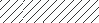 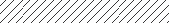 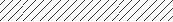 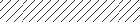 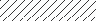 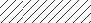 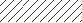 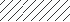 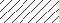 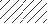 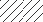 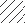 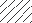 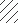 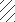 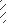 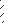 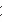 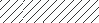 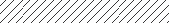 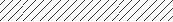 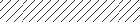 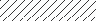 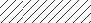 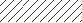 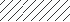 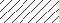 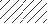 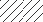 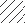 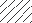 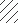 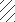 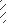 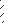 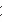 15 years8	6	42	0	0Percentage2	4	6	82	(a)   Fig. 3 (below) shows part of a large urban area in a developed country. With the help of information from Fig. 3 and other facts you may know, suggest reasons for each of (i), (ii) and (iii):(i)	the location ofA	the large superstore/hypermarket labelled X,	[4]B	the district shopping centre labelled Y,	[3](ii)	differences in the numbers and distribution of different types of shopping        areas shown, [3](iii)	the different road pattern in area Z when compared with the road pattern in other residential areas further away from the CBD.	[2](b)  Choose two of the following types of urban land use (I–III);I	leisure centre or sports ground,II	bus and railway stations,III	offices.Referring to a named town or city you know well, describe and explain the distribution of your chosen urban land uses.	[4,4](c)  The area surrounding towns and cities is known as the rural-urban fringe. An example of this area is shown on Fig. 3. Why do many town and city authorities control the developments which may take place in the rural-urban fringe?	[5]uXYNAREA Zedge ofCBD0	1CBD2KeySelected important roadsMainly residential land use 	Boundary of built-up areaSingle shopsRows of local shopsDistrict shopping centresKilometresSuperstore/hypermarketRegionPopulation (millions)Area (square km)Population Density (per square km)38176 10021660187 40074102 6007216720 000891153 000595Xinjiang191 600 00012